Largoward Primary School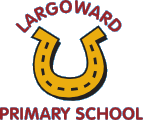 School Improvement Plan2021 - 2022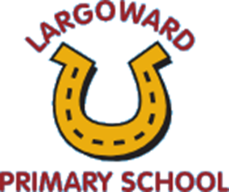 Identifying Priorities For Improvement: When identifying our priorities for improvement in Lawhead Primary School and Nursery we have taken into consideration national, regional and local guidance and information.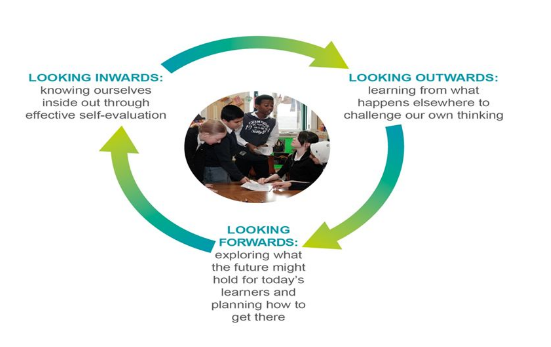 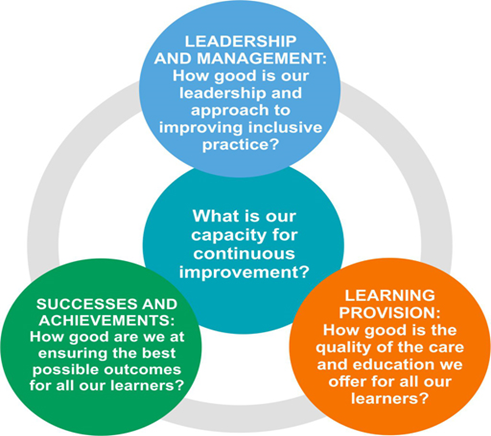 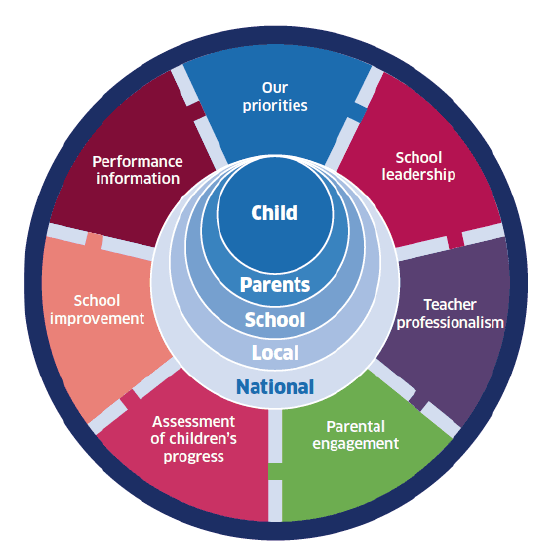 HGIOS4/HGIOELCNational Improvement FrameworkFife Children’s Services PlanPupil Equity FundingCluster PlanLearning PartnershipOn-going self-evaluationEvidence from staff, pupils, parents and partners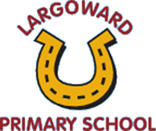                     How We Triangulate Our Evidence: 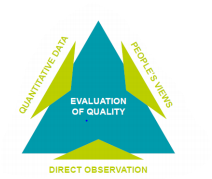 National Improvement Framework Priority:● Improve attainment, particularly in Literacy and Numeracy ● Close the attainment gap between the most and least disadvantaged children ● Improve children and young people’s health and well-being ● Improve employability skills and sustained, positive destinations for all young people (DYW 3 to 18)National Improvement Framework Priority:● Improve attainment, particularly in Literacy and Numeracy ● Close the attainment gap between the most and least disadvantaged children ● Improve children and young people’s health and well-being ● Improve employability skills and sustained, positive destinations for all young people (DYW 3 to 18)National Improvement Framework Priority:● Improve attainment, particularly in Literacy and Numeracy ● Close the attainment gap between the most and least disadvantaged children ● Improve children and young people’s health and well-being ● Improve employability skills and sustained, positive destinations for all young people (DYW 3 to 18)National Improvement Framework Priority:● Improve attainment, particularly in Literacy and Numeracy ● Close the attainment gap between the most and least disadvantaged children ● Improve children and young people’s health and well-being ● Improve employability skills and sustained, positive destinations for all young people (DYW 3 to 18)National Improvement Framework Priority:● Improve attainment, particularly in Literacy and Numeracy ● Close the attainment gap between the most and least disadvantaged children ● Improve children and young people’s health and well-being ● Improve employability skills and sustained, positive destinations for all young people (DYW 3 to 18)National Improvement Framework Priority:● Improve attainment, particularly in Literacy and Numeracy ● Close the attainment gap between the most and least disadvantaged children ● Improve children and young people’s health and well-being ● Improve employability skills and sustained, positive destinations for all young people (DYW 3 to 18)Focused Priority 1:  Development of our curriculum rationale in partnership with stakeholders Focused Priority 1:  Development of our curriculum rationale in partnership with stakeholders Focused Priority 1:  Development of our curriculum rationale in partnership with stakeholders Focused Priority 1:  Development of our curriculum rationale in partnership with stakeholders Focused Priority 1:  Development of our curriculum rationale in partnership with stakeholders Focused Priority 1:  Development of our curriculum rationale in partnership with stakeholders QI (HGIOS4):1.2 Leadership of learning2.2 CurriculumQI (HGIOS4):1.2 Leadership of learning2.2 CurriculumQI (HGIOS4):1.2 Leadership of learning2.2 CurriculumQI (HGIOELC):1.2 Leadership of learning2.2 CurriculumQI (HGIOELC):1.2 Leadership of learning2.2 CurriculumQI (HGIOELC):1.2 Leadership of learning2.2 CurriculumExpected ImpactStrategic Actions PlannedResponsibilitiesResponsibilitiesMeasure of Success(Triangulation of Evidence)TimescalesAlmost all pupils, staff and parents will understand what a curriculum rationale is and why we have it.Staff – Inset days used to engage with whole staff team to input on rationale design.Pupils and parents – planned sessions to engage with pupils and parents to gather views and inputs to curriculum rationale.Identify key staff and stakeholders to take the lead on different aspects of our curriculum rationaleSLT, all staffSLT and pupil councilCT’s to be identifiedSLT, all staffSLT and pupil councilCT’s to be identifiedThat we would have an evolving curriculum rationale for our school.Staff, parents and learners can articulate a shared understanding of our curriculum and uniqueness of our setting (focus groups, questionnaires)Aug 21 – June 22(use of inset days to engage with entire staff team)Ongoing Evaluation:Ongoing Evaluation:Ongoing Evaluation:Ongoing Evaluation:Ongoing Evaluation:Ongoing Evaluation:National Improvement Framework Priority:● Improve attainment, particularly in Literacy and Numeracy ● Close the attainment gap between the most and least disadvantaged children National Improvement Framework Priority:● Improve attainment, particularly in Literacy and Numeracy ● Close the attainment gap between the most and least disadvantaged children National Improvement Framework Priority:● Improve attainment, particularly in Literacy and Numeracy ● Close the attainment gap between the most and least disadvantaged children National Improvement Framework Priority:● Improve attainment, particularly in Literacy and Numeracy ● Close the attainment gap between the most and least disadvantaged children National Improvement Framework Priority:● Improve attainment, particularly in Literacy and Numeracy ● Close the attainment gap between the most and least disadvantaged children National Improvement Framework Priority:● Improve attainment, particularly in Literacy and Numeracy ● Close the attainment gap between the most and least disadvantaged children Focused Priority 2:  Raise attainment in writing across P1-7 from 66.7% to 75% by developing pedagogical approaches to learning, teaching and assessment.Focused Priority 2:  Raise attainment in writing across P1-7 from 66.7% to 75% by developing pedagogical approaches to learning, teaching and assessment.Focused Priority 2:  Raise attainment in writing across P1-7 from 66.7% to 75% by developing pedagogical approaches to learning, teaching and assessment.Focused Priority 2:  Raise attainment in writing across P1-7 from 66.7% to 75% by developing pedagogical approaches to learning, teaching and assessment.Focused Priority 2:  Raise attainment in writing across P1-7 from 66.7% to 75% by developing pedagogical approaches to learning, teaching and assessment.Focused Priority 2:  Raise attainment in writing across P1-7 from 66.7% to 75% by developing pedagogical approaches to learning, teaching and assessment.QI (HGIOS4):1.2 Leadership of learning2.3 Learning, teaching and assessmentQI (HGIOS4):1.2 Leadership of learning2.3 Learning, teaching and assessmentQI (HGIOS4):1.2 Leadership of learning2.3 Learning, teaching and assessmentQI (HGIOELC):1.2 Leadership of learning2.3 Learning, teaching and assessmentQI (HGIOELC):1.2 Leadership of learning2.3 Learning, teaching and assessmentQI (HGIOELC):1.2 Leadership of learning2.3 Learning, teaching and assessmentExpected ImpactStrategic Actions PlannedResponsibilitiesResponsibilitiesMeasure of Success(Triangulation of Evidence)TimescalesIncreased attainment in writing in P1-7 from 66.7% to 75%.High standard of learning, teaching and assessment of writing across the school.Identify pupils who are off track in writing – ensure all appropriate universal and additional supports are in place.  Track during E&E meetings and SfL liaison.  Additional monitoring of identified pupils.Collegiate sessions planned with different writing focus throughout the session including the 6 chapters from ‘Teaching Backwards’ and use of ‘Pedagogy Premieres’Upskilling PSA’s to support writing.Upskill on digital tools that support writing support and teaching staff.Moderation stage groups facilitated through a whole school PLC Team.  Moderation of every stage of the assessment cycle.Introduction of 4-part lesson model for all writing lessons (then expand to other curricular areas)Class weekly/daily plans to evolve with dedicated time to act on feedback and high-quality opportunities for writing across the curriculum.Whole school genre focus each term.Start and end of session assessment ‘cold’ piece of writing.SLT, CT and SfLSLT, CT and SfLPSA’s, SfL and SLTSfL (KE) and WGCT’sSLT, CT’s and PSA’sCT’sCT’sCT’sSLT, CT and SfLSLT, CT and SfLPSA’s, SfL and SLTSfL (KE) and WGCT’sSLT, CT’s and PSA’sCT’sCT’sCT’sImproved tracking data on TRAMS, improved SNSA and BASE data.  Early identification of pupils requiring additional support in writing.Improved quality of writing lessons delivered across genres with work of increased length and quality.  Pupils clear on strengths and areas for improvement.  Increase in PSA skill and confidence to support learners.Digital technology used effectively across the school to improve quality of pupils writing.Assessment cycle implemented consistently across the school.All writing lessons will follow the 4-part lesson model with pupils understanding each of the 4 stages.Children writing on a daily basis for a range of purposes in a variety of styles/genresAll pupils will be able to identify and write in a range of styles within different genres.Assessment data to measure pupil gains.TermlyTerm 1 and 2Term 1 and 2Term 1 and 2 for Clicker and Term 3 and 4 for iPadsTermly moderation sessionsTerm 1 and 2TermlyOngoing Evaluation:Ongoing Evaluation:Ongoing Evaluation:Ongoing Evaluation:Ongoing Evaluation:Ongoing Evaluation:National Improvement Framework Priority:● Improve attainment, particularly in Literacy and Numeracy ● Close the attainment gap between the most and least disadvantaged children ● Improve children and young people’s health and well-being ● Improve employability skills and sustained, positive destinations for all young people (DYW 3 to 18)National Improvement Framework Priority:● Improve attainment, particularly in Literacy and Numeracy ● Close the attainment gap between the most and least disadvantaged children ● Improve children and young people’s health and well-being ● Improve employability skills and sustained, positive destinations for all young people (DYW 3 to 18)National Improvement Framework Priority:● Improve attainment, particularly in Literacy and Numeracy ● Close the attainment gap between the most and least disadvantaged children ● Improve children and young people’s health and well-being ● Improve employability skills and sustained, positive destinations for all young people (DYW 3 to 18)National Improvement Framework Priority:● Improve attainment, particularly in Literacy and Numeracy ● Close the attainment gap between the most and least disadvantaged children ● Improve children and young people’s health and well-being ● Improve employability skills and sustained, positive destinations for all young people (DYW 3 to 18)National Improvement Framework Priority:● Improve attainment, particularly in Literacy and Numeracy ● Close the attainment gap between the most and least disadvantaged children ● Improve children and young people’s health and well-being ● Improve employability skills and sustained, positive destinations for all young people (DYW 3 to 18)National Improvement Framework Priority:● Improve attainment, particularly in Literacy and Numeracy ● Close the attainment gap between the most and least disadvantaged children ● Improve children and young people’s health and well-being ● Improve employability skills and sustained, positive destinations for all young people (DYW 3 to 18)Focused Priority 3:  Develop progressive learning pathways from P1 to P7 for learning outdoors and outdoor education Focused Priority 3:  Develop progressive learning pathways from P1 to P7 for learning outdoors and outdoor education Focused Priority 3:  Develop progressive learning pathways from P1 to P7 for learning outdoors and outdoor education Focused Priority 3:  Develop progressive learning pathways from P1 to P7 for learning outdoors and outdoor education Focused Priority 3:  Develop progressive learning pathways from P1 to P7 for learning outdoors and outdoor education Focused Priority 3:  Develop progressive learning pathways from P1 to P7 for learning outdoors and outdoor education QI (HGIOS4):1.2 Leadership of learning1.3 Leadership of change2.2 Curriculum2.3 Learning, teaching and assessmentQI (HGIOS4):1.2 Leadership of learning1.3 Leadership of change2.2 Curriculum2.3 Learning, teaching and assessmentQI (HGIOS4):1.2 Leadership of learning1.3 Leadership of change2.2 Curriculum2.3 Learning, teaching and assessmentQI (HGIOELC):1.2 Leadership of learning1.3 Leadership of change2.2 Curriculum2.3 Learning, teaching and assessmentQI (HGIOELC):1.2 Leadership of learning1.3 Leadership of change2.2 Curriculum2.3 Learning, teaching and assessmentQI (HGIOELC):1.2 Leadership of learning1.3 Leadership of change2.2 Curriculum2.3 Learning, teaching and assessmentExpected ImpactStrategic Actions PlannedResponsibilitiesResponsibilitiesMeasure of Success(Triangulation of Evidence)TimescalesClear distinction between learning outside and outdoor education which is understood by all staff and almost all pupils and families.All pupils are given a progressive outdoor experience building on prior knowledge and skills.Almost all staff confident to deliver lessons outside and outdoor education.Information shared with parents in a range of ways to define the difference between learning outside and outdoor education.Continue to develop our outdoor learning areas including the bumpy outdoor classroom, P1 area and school garden.Establish two working parties – one for taking learning outside and the other for outdoor education – to develop learning pathways.Planned professional learning opportunities and reading for support and teaching staff.Develop wider community links e.g. Botanic Gardens, Ranger ServiceSLT, CT’s, pupil council and grounds keepersSLT, CT’s, pupil council and grounds keepersJS (Lawhead) and another staff member to be identifiedSLT, CT’s and PSA’sWorking partySLT, CT’s, pupil council and grounds keepersSLT, CT’s, pupil council and grounds keepersJS (Lawhead) and another staff member to be identifiedSLT, CT’s and PSA’sWorking partyAll stakeholders will understand the distinction between learning outside and outdoor educationOutdoor areas are used with increased frequency and pupil ownership for their upkeep.Pupils will experience a wide range of high quality, challenging and progressive outdoor experiences.Increased staff confidenceImproved community links to support delivery.Jan/Feb 22Term 1 and 2Term 3 to plan and term 4 to trialTerm 3Term 4Ongoing Evaluation:Ongoing Evaluation:Ongoing Evaluation:Ongoing Evaluation:Ongoing Evaluation:Ongoing Evaluation: